Date : August 2 , 2019Via Certified MailMICHAEL R BEHRENERGY SAVERS INC, 306 MCKNIGHT PARK DRIVE, PITTSBURGH PA 15237					RE:	Letter of Credit 						Energy Savers Inc						Docket Number A-110169Dear Sir/Madam:Please find under cover of this letter the financial instrument filed by Energy Savers Incbecause it is not acceptable.  The Commission requires a supplier to file an original bond, letter of credit, continuation certificate, amendment, or other financial instrument as part of a supplier’s licensing requirements under Section 2809(c) of the Pennsylvania Public Utility Code, including naming the Pennsylvania Public Utility Commission as the beneficiary or obligee of the security instrument along with all other required information on the document. The bond language is based on an outdated template.  Please revise using the most recent version of the template (available on the Commission website and also attached). LETTER OF CREDIT MUST INCLUDE THE HIGHLIGHTED CONTENTS.Please file the corrected, originally signed security instrument with my office within 20 days of the date of this letter, preferably by overnight delivery..Sincerely,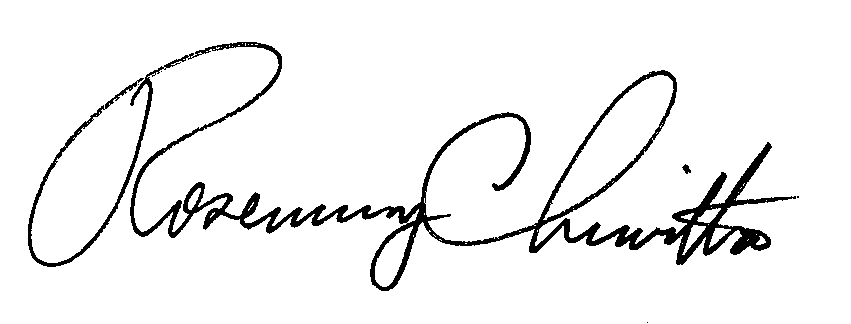 Rosemary ChiavettaSecretary of the CommissionEnclosuresRC:jbs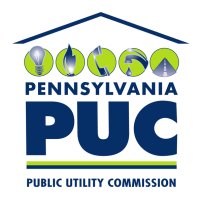  PUBLIC UTILITY COMMISSION400 NORTH STREET, KEYSTONE BUILDING, SECOND FLOORHARRISBURG, PENNSYLVANIA  17120IN REPLY PLEASE REFER TO OUR 